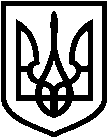 СВАТІВСЬКА  РАЙОННА  ДЕРЖАВНА АДМІНІСТРАЦІЯ  ЛУГАНСЬКОЇ ОБЛАСТІВІДДІЛ  ОСВІТИ пл. Радянська, . Сватове, 92600  тел.факс (06471) 3-18-61,  3-15-17E-mail: osvita_svt@ukr.net Код ЄДРПОУ 02142106НАКАЗ20.04.2016                             Сватове                                         №133Про організацію роботи пришкільних таборів влітку 2016 року         На виконання Розпорядження голови райдержадміністрації від  11.04.2016  №178 «Про організацію оздоровлення та відпочинку дітей у 2016 році» з метою проведення змістовного відпочинку та дозвілля дітей загальноосвітніх закладів району під час літніх канікул у 2016 роціНАКАЗУЮ:1.  Директорам загальноосвітніх навчальних закладів:1.1. Організувати роботу пришкільних таборів з денним перебуванням  відповідно до положення про заклад відпочинку з 30.05.2016 по 16.06.2016. 1.2. Призначити начальниками пришкільних таборів педагогів з числа      педпрацівників школи.      1.3. Підготувати необхідну документацію для відкриття та роботи  таборів.1.4. Включити до списку дітей, які підлягають оздоровленню, згідно Закону України « Про оздоровлення та відпочинок дітей», що набрав чинності з 01.01.2009р. (зі змінами від 14.07.2015 №592-VIII).1.5. До 16.05.16р. забезпечити проходження  медогляду працівниками пришкільного табору та гігієнічного навчання працівників харчоблоку в СЕС.     1.6. До 16.05.2016 надати перспективне меню для узгодження в СЕС.       1.7. До 17.06.2016  надати методисту КУ «Сватівський районний методичний кабінет» Зінченко С.В. узагальнену інформацію про організацію відпочинку дітей  в пришкільному таборі.      1.8. Сприяти висвітленню матеріалів про роботу  пришкільних таборів на шпальтах  газет «Новини Сватівщини», «Голос громади».2. КУ «Сватівський районний методичний кабінет» (Гайдидей О.В.)    надавати навчальним закладам методичну допомогу щодо організації виховної роботи в пришкільних таборах.3. Методисту КУ «Сватівський районний методичний кабінет»  Зінченко С.В. надавати Департаменту освіти і науки узагальнену статистичну та текстову інформацію про планування та підсумки  роботи пришкільних таборів.4.   Персональну відповідальність за бухгалтерський облік, пов’язаний з організацією відпочинку дітей в пришкільних таборах, покласти на головного бухгалтера відділу освіти Тимофєєву І.В.5.  Головному бухгалтеру Тимофєєвій І.В.:     5.1. Вести щоденний контроль за вартістю харчування, залученими коштами та кількістю дітей в кожному пришкільному таборі     5.2. В термін до 22.06.2016 надати узагальнений звіт щодо фінансування пришкільних таборів та кількості дітей по кожному табору.      6 . Контроль за виконанням даного наказу залишаю за собою.Начальник відділу                                                           О.П.ЮхновецьВик. Зінченко,33640